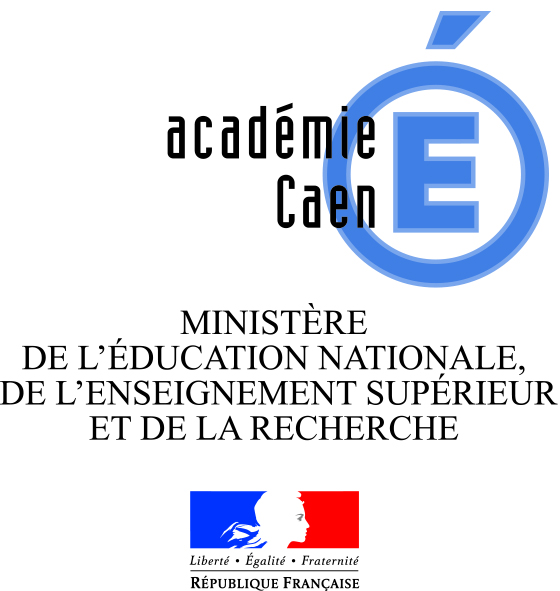 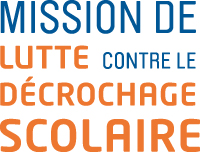 À retourner signé par courrier à la DSDEN, sous le timbre IEN-IO et par courriel à :mlds@ac-caen.fr avant le  30 SEPTEMBRE 2015 pour être soumis à la commission rectorale du 16 octobreBASSIN D’ÉDUCATION :   pièce jointe: ANNEXE FINANCIERE   autre pièce(s) jointe(s): (précisez) 	DESCRIPTION SYNTHETIQUE DE L’ACTIONPour décrire plus précisément les différentes actions proposées, merci de rédiger une fiche « annexe » (cf. modèle) pour chaque action.Chef d’établissementChef d’établissementChef d’établissementcivilité, nom et prénomEPLE support de l’actionadresse postale complètetéléphone / télécopieTél. : Fax. : adresse électroniquePersonne chargée du suivi de l’action Personne chargée du suivi de l’action Personne chargée du suivi de l’action civilité, nom et prénomfonction adresse électronique Nom de l’ActionDates de déroulementPour le suivi de l’action MLDSPour l’établissement support de l’action MLDSNOM :   LeàSignature du référent de l’actionNOM :LeàSignature du chef d’établissementPRÉSENTATION DU CONTEXTE JUSTIFIANT L’ACTION :OBJECTIFS DE L’ACTION : Objectifs pédagogiques, critères d’évaluation de l’action, devenir des participants à l’issue de l’actionPUBLIC CONCERNE: Nombre de jeunes concernés, critère d’intégration dans l’action, suivi des participants …LIEU(X) DE DÉROULEMENT DE L’ACTIONDÉMARCHE PÉDAGOGIQUE ET ORGANISATION :Présentation de la démarche, des contenus, des outils utilisés et de l’organisation pédagogique de l’action (n’hésitez pas à annexer des documents)Nom de l’Action Synthèse des moyens demandésSynthèse des moyens demandésSynthèse des moyens demandésSynthèse des moyens demandésSynthèse des moyens demandésSynthèse des moyens demandésSynthèse des moyens demandésTITRE 2 - nombre d’Heures d’enseignementTITRE 2 - nombre d’Heures d’enseignementTITRE 2 - nombre d’Heures d’enseignementTITRE 2 - nombre d’Heures d’enseignementHORS TITRE 2HORS TITRE 2HORS TITRE 2HSEvacationsTOTALfonctionnementprestationsTOTAL01/09/15 – 31/12/15€ €€01/01/16 – 31/08/16€ €€TOTAL année€ €€Avis de l’IA-DASEN sur le projet pédagogique et financierLe :                                                  , à :                                                                                                                                                                (signature du IA-DASEN)Avis du chef du SAIO et décision relative aux moyens éventuellement demandés par l’établissement.Le :                                                  , à :                                                                                                                                                               (signature du chef du SAIO)